Министерство образования Тверской областиМуниципальное бюджетное общеобразовательное учреждение«Средняя школа № 45 с углубленным изучением отдельных предметов естественнонаучной направленности»Рабочая программа курсавнеурочной деятельности(общекультурное направление)«Декупаж» Срок реализации –1 год5 класс\\г. Тверь, 2023 г.Пояснительная запискаПримерная программа внеурочной деятельности «Декупаж» разработана в соответствии с требованиями Федерального государственного образовательного стандарта основного  общего образования (утверждён Приказом Министерства просвещения Российской Федерации №  286 от 31 мая 2021 г.)Рабочая программа составлена с учетом возрастных особенностей обучающихся, опираясь на методические материалы:Г.А Воронина «Элективные курсы: алгоритм создания, примеры программ: практическое руководство для учителя – М.; Айрис-пресс, 2006 -  128с. (профильное обучение);Программа разработана на основе анализа общеобразовательных программ по предметам «Технология» и «Искусство»; Примерной программы внеурочной деятельности О.А. Кожиной «Декоративно-прикладное искусство». О. А. Кожина. Декоративно-прикладное искусство – М.: Просвещение, 2010;  Студия декоративно-прикладного творчества: программы, организация работы, рекомендации /авт.-сост. Л. В. Горнова и др. – Волгоград, Учитель, 2008;Е. П. Титова Методика преподавания модуля "Декоративно-прикладное творчество на уроке технологии" /1 - сентября. - 2008.Программа актуальна, поскольку является комплексной, вариативной, предполагает формирование ценностных эстетических ориентиров, художественно-эстетической оценки и овладение основами творческой деятельности. Она дает возможность каждому обучающемуся реально открывать для себя волшебный мир декоративно- прикладного искусства, проявить и реализовать свои творческие способности.Цель: Формирование у учащихся основ целостного и эстетического мировоззрения, развитие творческих способностей посредством различных видов прикладного творчества и создание условий для творческой самореализации ребёнка.Задачи:развивать природные задатки и способности детей;развивать трудолюбие, целеустремлённость, усидчивость и аккуратность;научить приемам исполнительского мастерства;стимулировать детей к дальнейшему самообразованию и самосовершенствованию;формировать представления о гармоничном единстве мира, месте человека в окружающей среде;развивать интерес и любовь к прикладному творчеству, основанному на народных традициях;прививать и поощрять любознательность, фантазию и воображение в поисках новых форм и декоративных средств выражения образа;воспитывать бережное отношение к природе;развивать умения контактировать со сверстниками, в творческой деятельности;развивать стремление к творческой самореализации;расширять общий и художественный кругозор.Сроки освоения программы: Внеурочная деятельность по программе «Декупаж» осуществляется на базе МБОУ СШ №45. Программа рассчитана на один год обучения. Занятия проводятся раз в неделю по 2 часа. В группе занимаются учащиеся 5-х классов. В рамках данной программы учащимся предоставляется возможность получить дополнительные и расширенные знания, умения и навыки в области декоративно-прикладного творчества.Формы внеурочной деятельности: В процессе обучения используются различные формы занятий: традиционные, комбинированные и практические занятия; индивидуальная деятельность, выставки творческих работ. Формы организации обучения: 1. Индивидуальная самостоятельная работа, позволяющая осуществлять индивидуальный подход к ребенку на учебных занятиях. 2. Групповая – учебные занятия, массовые мероприятия. 3. Коллективная (совместная деятельность на учебных занятиях, массовых мероприятиях), которая учит сотворчеству, позволяет развивать в детях чувство ответственности, сопереживания, подчинения своих интересов общей цели, позволяет повысить их самооценку; 4. Парная, предполагающая совместное творчество ученика и педагога, что способствует формированию доверительных отношений между взрослым и ребенком. 5. Тематические выставки как наиболее адекватная творческому процессу форма оценки выполненных изделий, форма подведения итога трудовых и художественных достижений. 6. Экскурсии помогают настраивать на восприятие прекрасного, формировать у детей эстетический вкусПланируемые результаты внеурочной деятельностиЛичностные результаты:реализуют свои возможности, проявлять самостоятельность, преодолевать трудности; приобретут устойчивый интерес к выбранному виду деятельности; приобретут мотивацию к познавательной деятельности, трудолюбию, целеустремленности.Метапредметные результаты:научаться анализировать, планировать свой труд и труд своих товарищей; будут общаться, взаимодействовать друг с другом; приобретут навыки коллективной творческой деятельности.Предметные результаты:освоят навыки работы с новыми материалами и инструментами; смогут самостоятельно создавать композиции, подготавливать персональные выставки; приобретут специальные знания, умения, навыки по народному творчеству, научатся применять их на занятии и в дальнейшей жизни.Образовательныеизучение приемов вырезания, декопаж (выравнивание) салфетки, рисовой бумаги, декупажной карты в технологии изготовления различных изделий;изучение приемов наклеивания салфетки, рисовой бумаги, декупажной карты различными способами;изучение приемов лакирования изделия;изучение обучающимися основ композиции и аранжировки;обучение приемов самостоятельной разработки изделия;ознакомление с различными видами декоративно-прикладного искусства;совершенствовать умения и формировать навыки работы нужными инструментами и приспособлениями при обработке различных материалов;закрепление и расширение знаний и умений в области : изобразительного искусства, истории, физики, химия, черчение, геометрия;приобретение навыков учебно-исследовательской работы.Воспитательные:возведение базиса личностной культуры;формирование гуманистического стиля взаимоотношений с товарищами;экологическое воспитание обучающихся, воспитание трудолюбия, любви к труду и людям труда;воспитание привычки к сознательному выполнению заданий;воспитание привычки к чистоте;соблюдение техники безопасности на практических занятиях;воспитание уважения к народным обычаям и традициям разных стран;Развивающие:мотивировать творческую деятельность учащихся;развитие художественной инициативы и вкуса;развитие у детей творческого мышления;развивать смекалку, изобретательность и устойчивый интерес к творчеству художника, дизайнера;знакомство с различными направлениями народного творчества разных стран;учить детей видеть красоту окружающего мира.Тематическое планирование  Программа работы кружка рассчитана на один год обучения. Занятия проводятся раз в неделю по 2 часа.  В рамках данной программы учащимсяпредоставляется возможность получить дополнительные и расширенные знания, умения и навыки в области декоративно-прикладного творчества.Содержание изучаемого курса1 урок - Вводное занятие.Техника безопасности.2 урок - Содержание и задачи курса «Декупаж».Знакомство с техникой «Декупаж».Декупажные карты, салфетки, рисовая бумагаВырезание / декопач (вырывание) салфетки с выбранным мотивом.Наклеивание салфеток различными способами.Лакирование – понятие о различных типах лаков.Декупаж на загрунтованной декоративной доске.3 урок - Колористика. Цветоведение.Физика цвета. Оттенки, тени, пастельные цвета.Природные химические пигменты. Структура краски.Основные характеристики цвета. Цветовые контрасты.4 урок - Основные характеристики цвета.Двенадцатичастный цветовой круг.Понятие цветового круга и правила смешивания красок.Составление палитры к выбранному изображению.5 урок - Лессировка.Техника и приемы. Использование лессировки.6 урок – Инструменты и приспособления, краски, лаки для работыНазначение инструментов и приспособлений.Основные приемы работы. Уроки мастерства.7 урок - Подготовка деревянной поверхности (шкурение, шпатлевание,грунтовка).Работа с темной и светлой поверхностями.Декор на темной поверхности – дерево.8 урок - Декупаж на других типах поверхностей (металл, гипс, ткань, свечи).Декупаж на ткани.Декупаж на свече.9 урок - Понятие обратного декупажа.Обратный декупаж с декупажной картой.Декупаж на стеклянной тарелке рисовой и псевдорисовой бумагой, декупажной картой. Создание многоцветного фона методом тампонирования.10 урок -Правила декупажа на объемном предмете.Декупаж на браслете. Прорисовка красками.11 урок - Понятие об объемном декупаже.3D – декупаж с применением различных самозатвердевающих масс.12 урок - Одношаговый кракелюр.Знакомство с ассортиментом и особенностями при прямом и обратном декупаже.Работа на стеклянной тарелке и на деревянной заготовке под часы.13 урок - Двухшаговый кракелюр.Понятие. Особенности применения различных составов.Работа с шеллаком (спиртовым лаком) и гуммиарабиком.Декупаж на деревянной поверхности с применением данных составов.14 урок - Шебби – шик. Понятие. Используемые цвета.Использование битума в технике «шебби шик».Декупаж вешалки для полотенца или ключей в технике «шебби шик».15 урок - Понятие художественного декупажа.Художественный декупаж с помощью масляной пастели.Создание панно на загрунтованном холсте.16 урок - Художественный декупаж. Создание теней.«Дымчатый» декупаж.Выполнение «дымчатого» декупажа на обратной стороне стеклянной поверхности. Декупаж на тарелке.Декупаж на стеклянной поверхности с золочением поталью.17 урок - Применение в декупаже различных декоративных паст и шпаклевок.- Создание сложных неоднородных фонов.Применение для создания фонов клеевого пистолета, метода «штамповки» и различных предметов.Работа на дереве или стекле. Мозаичный декор.Фоны для декупажа с патинированием.Работа на дереве или стекле.Работа с объемными пастами и акрилом.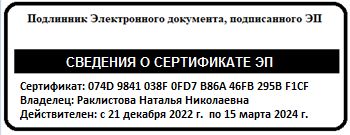 Приложение № к ООП ОООутвержденной приказом 82-од  «30» августа 2023 г.                                                                   директор МБОУ СШ №45	    ____________Н.Н. Раклистова № п/пНаименование и содержание темыКоличество часовКоличество часов№ п/пНаименование и содержание темыПракт.Теорет.1.Вводное занятие.Техника безопасности.-22.Содержание и задачи курса «Декупаж».Знакомство с техникой «декупаж».223.Колористика. Цветоведение.214Основные характеристики цвета.215.Инструменты и приспособления, краски, лаки для работы216.Подготовка деревянной поверхности (шкурение, шпатлевание, грунтовка)417.Декупаж на других типах поверхностей (металл, гипс, ткань, свечи).1818.Понятие обратного декупажа.Обратныйдекупаж с декупажной картой.219.Правила декупажа на объемном предмете.2110.Понятие об объемном декупаже.2111.Одношаговый кракелюр.4112.Шебби – шик. Понятие. Используемые цвета.2113.Понятие художественного декупажа.-114.Художественный декупаж. Создание теней.2115.Применение в декупаже различных декоративных паст и шпаклевок.2116.Создание сложных неоднородных фонов.1117.Фоны для декупажа с патинированием.21. Итог.4919Всего:6868